Мы собираем пластик, сдаем его на  переработку, а часть средств организаторы передают  на корм для бездомных животных. Организаторы проекта: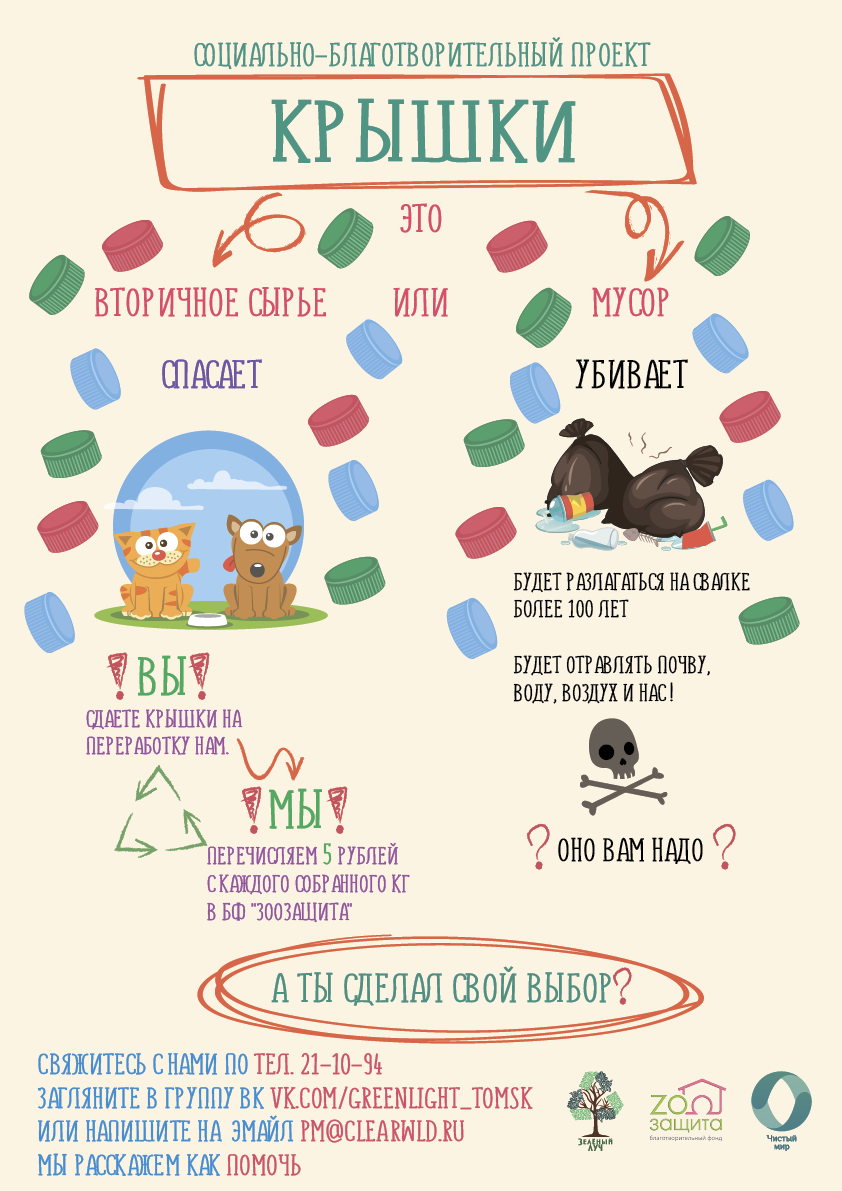  ТРОЭО «Зеленый луч»; Компания по переработке вторичного сырья ООО «Чистый мир»; Благотворительный фонд «Зоозащита».Собираем весь март пластик дома и следим за объявлением о сборе в школе. По всем вопросам можно обращаться к учителю биологии Чирковой С.Е. Самые активные участники получат грамоты.Что можно сдавать.Пластиковые крышки, которые можно сдавать:* крышечки и ручки от пластиковых бутылок (воды, газированных напитков, молочных икисломолочных продуктов, некоторых непищевых жидкостей);* крышечки и горлышки от тетрапаков;* крышечки от дой-паков (от мягких упаковок от майонезов, кетчупов, сгущенного* крышечки от бутылок из-под растительного масла (предварительно нужно вымыть).Не подходят:крышки от кофейных стаканов;* крышечки от тюбиков зубной пасты и косметических средств.ВНИМАНИЕ! Крышки должны быть только пластиковые и без каких-либо другихматериалов (гвоздей, батареек, шурупов и тд.).Пластиковые бутылки, которые можно сдавать:*прозрачные и цветные бутылки из-под напитков, молочных продуктов;*белые непрозрачные бутылки из-под молока и йогуртов.Не подходят:*бутылки из-под бытовой химии: чистящие средства, шампуни, гели для душа.*бутылки из-под масла.Важно! Крышечки и бутылки необходимо мыть перед сдачей!